ФГБОУ ВО «Башкирский государственный университет»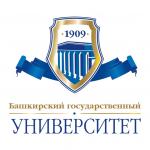 Кафедра татарской филологии и культуры Администрация Чишминского района РБТюркский национально-просветительский центр “Рамазан” Республики БашкортостанИНФОРМАЦИОННОЕ ПИСЬМО Всероссийская очно-заочная научно-практическая конференция «История и топонимика татарских сёл, расположенных вдоль реки Кизяк».27 апреля  2021 г., в  10.00 ч.К участию в конференции приглашаются краеведы, библиотекари, педагоги общеобразовательных школ, преподаватели образовательных учреждений, научные работники, культработники, аспиранты, магистранты и студенты, школьники.Основные научные направления: происхождение сёл  Чишминского района РБ;топонимика сёл, расположенных вдоль  реки Кизяк,  и ее трактовка;участие представителей сёл Чишминского района  в войнах, связанных с защитой Отечества;актуальные проблемы изучения этногенеза татар и других народов Чишминского района РБ; просветительская деятельность в сёлах, расположенных вдоль  реки Кизяк;духовная составляющая,  языки, традиции и фольклор  народов, заселяющих  сёла, расположенные вдоль  реки Кизяк,   в контексте исторической филологии и культуры;социолингвистические аспекты изучения национальных языков в  школах Чишминского района;проблемы сохранения и развития родных языков в Чишминском районе;краеведческие музеи сёл, особенности составления шэжере;люди, прославившие  сёла, расположенные вдоль  реки Кизяк; современное экономическое и социально-культурное состояние сел и деревень;контакты, взаимодействие, традиции межнациональных коммуникаций сёл, расположенных вдоль  реки Кизяк, с сёлами, где проживают русские, башкиры, украинцы, финно-угорские и другие народы.актуальные проблемы современного краеведения.Рабочие языки конференции: татарский и другие тюркские языки, русский.I. Необходимые документы для публикации статьи в сборнике:Для публикации статьи в сборнике необходимо на адрес оргкомитета направить:- заявку на публикацию статьи;- текст статьи с аннотацией и ключевыми словами;II. Требования к оформлению материалов публикации:• Текст материалов должен быть оформлен и отправлен в электронном виде (по электронной почте). Для оформления материалов используется MicrosoftWord (DOC);• Шрифт – TimesNewRoman;• Размер шрифта – 14;• Ширина полей 20 мм со всех сторон;• Ориентация листа – книжная;• Абзацный отступ – 1,25;• Межстрочный интервал – 1,5;• Без переносов;•Объем публикации не более 5 страниц.• Ссылки следует оформлять в виде указания в тексте в квадратных скобках на соответствующий источник списка литературы, например: [1; 7]. Список литературы оформляется строго в алфавитном порядке сначала печатные источники, затем электронные ресурсы. Если используются специальные шрифты для набора текстов на национальных языках, электронное письмо обязательно должно содержать все необходимые шрифты.• Порядок оформления статьи: 1. В левом верхнем углу нужно указать УДК2. В правом верхнем углу печатаются инициалы и фамилия автора (или авторов), (Фамилия, имя, отчество научного руководителя (для студентов, магистрантов и аспирантов))3. Через 1 интервал указывается город.4. Название статьи печатается через полуторный интервал по центру обычным полужирным шрифтом на родном и русском языках.5. Через полуторный интервал печатается аннотация и ключевые слова на русском языке, затем следует представляемый текст.Текст статьи должен соответствовать теме конференции, тщательно выверен и отредактирован. Оргкомитет оставляет за собой право отбора докладов для включения в программу конференции. Рукописи и другие представленные материалы не возвращаются.Образец оформления статьиУДК 821.512.145 И.К. Фазлутдинов,  г. Уфа, Россия ТАТАРСКИЕ МОТИВЫ В ПОЭЗИИ НАЗАРА НАДЖМИ 1956-1990 ГОДОВ Аннотация: Ключевые слова: Текст статьи. Текст статьи. Текст статьи. Текст статьи. Текст статьи. «Цитата» [1; 35]. Текст статьи. Текст статьи. Текст статьи. Текст статьи. Список литературы1. Гаташ Р. «Мин бер якты югарылык күрәм...» // Шәһри Казан. – 1993. –27 февраль.2. Нәҗми Н.  Милли җаным: мәкаләләр, истәлекләр, хатлар, шигырьләр, поэма / идея авторы һәмтөзүче Р. Миңнуллин.  – Казан: Татарстан китапнәшрияты, 2011. – 479 б.  3. Сафуанов С. «Шигырьләрем, сез бит йөрәк каным...» // Нәҗми Н.  Милли җаным: мәкаләләр, истәлекләр, хатлар, шигырьләр, поэма / идея авторы һәм төзүче Р. Миңнуллин.  – Казан: Татарстан китап нәшрияты, 2011. – Б. 236-242.4. Хәйбрахманов Р. Чикләр аша // Нәҗми Н.  Милли җаным: мәкаләләр, истәлекләр, хатлар, шигырьләр, поэма / идея авторы һәм төзүче Р. Миңнуллин.  – Казан: Татарстан китап нәшрияты, 2011. – Б. 410. © Фaзлутдинов И.К., 2020 III. Форма заявки и требования к ее оформлениюМатериалы (заявки и тексты статей) принимаются до  20 апреля 2021 г. по электронной почте konf_kaf_tat@mail.ru с пометкой «Конференция». По итогам конференции планируется издание электронного сборника, который будет размещен в системе РИНЦ на платформе электронной научной библиотеки eLIBRARY.RUIV. Контакты для справок:Адрес оргкомитета: 450074, Россия, Республика Башкортостан, г. Уфа, ул. З.Валиди, 32, Башкирский государственный университет,  кафедра татарской филологии и культуры, каб. 402.Координаторы:Шарипов Марат Сабитович, доцент кафедры татарской филологии и культуры, тел. моб. 89273542332.	Зарипова Ильмира Фаргатовна,  доцент кафедры татарской филологии и культуры, тел. моб. 89033501045.Каримова Забира Сагитовна, доцент кафедры татарской филологии и культуры, тел. моб. 89174874062,Фамилия, имя, отчество участника (полностью)Фамилия, имя, отчество научного руководителя (для студентов, магистрантов и аспирантов)Название статьи (доклада), аннотация и ключевые слова на русском языкеНаправление конференцииМесто учёбы, работыДолжностьУченая степень, ученое званиеПочтовый адрес (с индексом)Домашний телефонМобильный телефонE-mailФорма участия (очная, заочная)